Carte postale poétique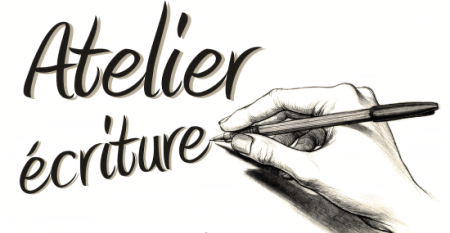 EnfantsNom de l’enfant * : ………………………..Prénom* : ……..……………… Age : ..…Nom des parents* : ………………………….……………………………………………….….Adresse : ………………………………………………………………………………………………Code postal : …………………………… localité : …………………………………………… ……………………………………………… /………………………………………………………Courriel : ………………………………………………………………………………………………Photo autorisées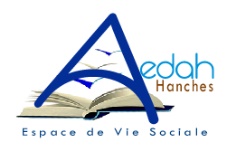 Règlement : 10.00€ :Chèque :Espèces :Fait à Hanches, le……………………………………………..Signature :Carte postale poétiqueEnfantsNom de l’enfant * : ………………………..Prénom* : ……..……………… Age : ..…Nom des parents* : ………………………….……………………………………………….….Adresse : ………………………………………………………………………………………………Code postal : …………………………… localité : …………………………………………… ……………………………………………… /………………………………………………………Courriel : ………………………………………………………………………………………………Photo autoriséesRèglement : 10.00€ :Chèque :Espèces :Fait à Hanches, le……………………………………………..Signature :20 juillet 2022Enfants 8 à 10 ans20 juillet 2022Enfants 8 à 10 ans